Perihal : Lamaran Pekerjaan						Yth. HRDDi TempatDengan hormat,Yang bertanda tangan di bawah ini:Nama				: Nadia AlvianiTempat dan tanggal lahir	: Jakarta, 15 Desember 1995Pendidikan terakhir		: SMK Averus JakartaAlamat				: JL. KH. Muhasyim VI Rt.7 Rw.6 No. 84B Cilandak Barat – Jakarta SelatanBersama ini saya mengajukan surat lamaran kerja kepada bapak/ibu HRD untuk menempatkan saya diperusahaan tersebut.	Untuk bahan pertimbangan bapak/ibu saya lampirkan sebagai berikut:Surat keterangan riwayat hidupFotokopi ijazah SMAFotokopi sertifikat-sertifikatPas photo 4x6 sebanyak satu lembarFotokopi KTP sebanyak satu lembarBesar harapan saya untuk diterimanya menjadi pegawai yang bapak/ibu pimpin. Atas perhatian bapak/ibu, saya ucapkan terima kasih.									Hormat saya,									Nadia AlvianiDaftar Riwayat Hidup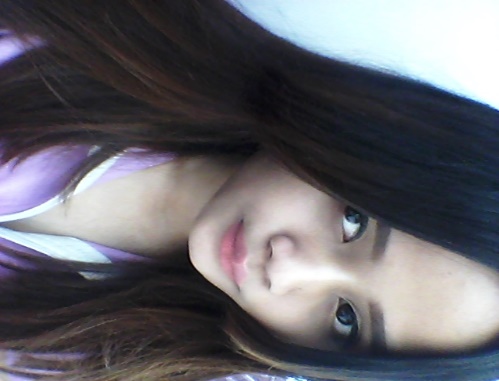 Bahwa yang bertanda tangan di bawah ini :							

Nama			: Nadia Alviani
Umur			: 19 Tahun
Tempat tnggal lahir	: Jakarta, 15 Desember 1995
Kewarganegaraan	: Indonesia
Agama			: Islam
Alamat			: JL. KH. Muhasyim VI Rt.7 Rw.6 No. 84B Cilandak Barat – Jakarta SelatanNo. Telpon		: 0812-9614-8588Tb/Bb			: 160cm/42kgEmail			: nadiabasuki70@gmail.com
Demikian daftar riwayat hidup ini saya buat dengan sebenarnya.
Hormat Saya,

Nadia AlvianiRiwayat PendidikanRiwayat PendidikanNama SekolahTahunMI Unwanul Huda2006/2007SMP Negeri 86 Jakarta2009/2010SMK Averus Jakarta2012/2013KemampuanKemampuan Komputer (MS Word, MS Excel, MS Power Point) PengalamanPT. Demo Power IndonesiaPT. Kors Beautypedia Permata